Hvilke abiotiske faktorer kan vi måle omkring den maritime nyttehave?I denne opgave skal I undersøge en håndfuld abiotisk faktorer. Det kunne f.eks. være salinitet, temperatur, dybde og sigtbarhed.For hver abiotisk faktor I skal undersøge skal I tage tre målinger. Når I har taget tre målinger skal I udregne et gennemsnit, og på den måde få det mest præcise resultat.Sted: 	 Dato og klokkeslæt: 	 Målinger foretaget af (skriv gruppenr. eller navne): 	
	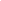 Læringsmål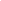 Jeg kan nævne mindst tre abiotiske faktorer og ved hvordan man undersøger demJeg kender til den aktuelle salinitet, temperatur, dybde og sigtbarhed i den maritime nyttehaveJeg kan reflektere over hvilken indflydelse de abiotiske faktorer har på afgrøderneNår I har foretaget jeres målinger, så diskutér hvorfor I tror de enkelte abiotiske faktorer er vigtige for den maritime nyttehave? Skriv herunder: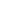 Hvilke andre abiotiske faktorer kan I forestille jer, som påvirker den maritime nyttehave?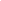 Det sidste I skal gøre er at overføre jeres resultater til en fælles oversigt og sammenlign med øvrige klassers målinger.Abiotisk faktorMåling 1Måling 2Måling 3GennemsnitF.eks. temperatur7,27,46,97,1